Verklaring installatiepremie bij de aanvraag van een huursubsidieinleidingWat is dit formulier? U kunt deze verklaring door het OCMW van uw gemeente laten invullen als u een huursubsidie aanvraagt op basis van uw verhuis naar een huurwoning, nadat u dakloos was.Aan wie bezorgt u dit formulier?Wonen in VlaanderenDienst betaalbaar wonen - HuursubsidieKoning Albert II-laan 15 bus 2531210 Brusselpersoonlijke gegevens van de aanvragerVul de persoonlijke gegevens van de aanvrager in:Vul het adres in van de huurwoning van de aanvrager: Ligt de woning in een appartementsgebouw? Vul de verdieping in. OndertekeningVoornaam: Achternaam: Rijksregisternummer: Straat: Nummer: Bus:Verdieping: Postcode: Gemeente:Vul de onderstaande verklaring in. Kruis het hokje aan dat van toepassing is. De verklaring wordt afgelegd door de voorzitter of daartoe gemachtigde medewerker.Ondergetekende verklaart dat bovenvermelde aanvrager voor de verhuis naar bovenvermelde woning:	op                             (datum) een installatiepremie heeft ontvangen, ingesteld bij koninklijk besluit van 21/09/2004 tot toekenning van een installatiepremie door het OCMW aan bepaalde personen die hun hoedanigheid van daklozen verliezen.	op                             (datum) een verhoogd leefloon heeft ontvangen zoals vermeld in artikel 14, §3 van de wet van 26/05/2002 betreffende het recht op maatschappelijke integratie.	geen installatiepremie noch verhoogd leefloon heeft ontvangen, uitsluitend omdat de aanvrager die al eerder ontvangen heeft voor de verhuis naar een andere woning.	geen installatiepremie noch verhoogd leefloon heeft ontvangen omwille van een andere reden dan deze omschreven in het voorgaande punt.                             Datum: dag: ......... maand: ......... jaar: ...............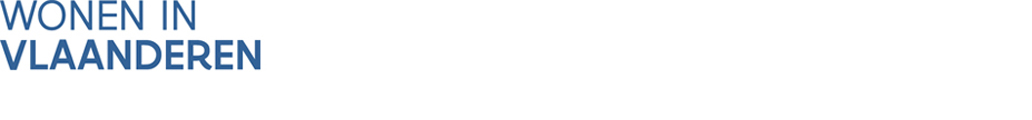 